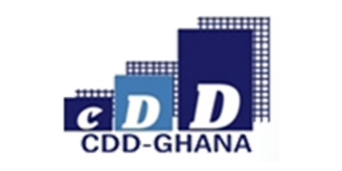 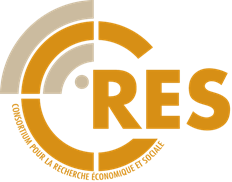 Dakar, Sénégal 22 mai 2023Communiqué de presse Les Sénégalais se plaignent de la situation économique du pays              et réclament plus d’efforts du gouvernementSelon la plus récente enquête d’Afrobarometer, la majorité des Sénégalais estiment que la situation économique de leur pays est mauvaise, et beaucoup déplorent leurs propres conditions de vie.Si en 2021 la grande partie des citoyens trouvaient que leurs conditions de vie étaient plutôt bonnes, il s’avère que moins de la moitié d’entre eux le considèrent actuellement. Un niveau modéré ou élevé de pauvreté vécue touche la plupart de la population. Aux yeux des Sénégalais, la gestion de l’économie est le plus important problème auquel le gouvernement devrait s’attaquer. La majorité d’entre eux n’approuvent pas les réponses apportées par les gouvernants actuels à plusieurs défis économiques.Résultats clés La majorité (71%) des Sénégalais pensent que leur pays se dirige dans la mauvaise direction (Figure 1).Plus de six Sénégalais sur 10 (62%) disent que la situation économique du pays est mauvaise (Figure 2). Le tiers (34%) en disent autant sur leurs propres conditions de vie (Figure 3).Près des trois quarts (73%) des citoyens vivent un niveau modéré (42%) ou élevé (31%) de pauvreté (Figure 4).La gestion de l’économie est le plus important problème auquel le gouvernement devrait s’attaquer, selon les Sénégalais (Figure 5).La majorité des citoyens désapprouvent les réponses apportées par le gouvernement dans la stabilité des prix (89%), la réduction du fossé entre les riches et les pauvres (86%), l’amélioration des conditions de vie des pauvres (77%), la création d’emplois (76%) et la gestion de l’économie (73%) (Figure 6).Enquêtes d’AfrobarometerAfrobarometer est un réseau panafricain et non-partisan de recherche par sondage qui produit des données fiables sur les expériences et appréciations des Africains relatives à la démocratie, à la gouvernance, et à la qualité de vie. Huit rounds d’enquêtes ont été réalisés dans un maximum de 39 pays depuis 1999. Les enquêtes du Round 9 (2021/2023) sont en cours. Afrobarometer réalise des entretiens face-à-face dans la langue du répondant avec des échantillons représentatifs à l'échelle nationale.L’équipe d’Afrobarometer au Sénégal, conduite par le Consortium pour la Recherche Economique et Sociale (CRES), s’est entretenue avec 1.200 adultes sénégalais en mai-juin 2022. Un échantillon de cette taille produit des résultats nationaux avec des marges d'erreur de +/-3 points de pourcentage à un niveau de confiance de 95%. Des enquêtes ont été précédemment réalisées au Sénégal en 2002, 2005, 2008, 2013, 2014, 2017 et 2021.Figures Figure 1 : Orientation du pays | Sénégal | 2013-2022Question posée aux répondants : Diriez-vous que le pays va dans la mauvaise ou la bonne direction ?Figure 2 : Situation économique du pays | Sénégal | 2013-2022Question posée aux répondants : De manière générale, comment décririez-vous la situation économique actuelle du pays ?Figure 3 : Propres conditions de vie actuelles | Sénégal | 2013-2022Question posée aux répondants :  De manière générale, comment décririez-vous vos propres conditions de vie actuelles ?Figure 4 : Niveau de pauvreté vécue | Sénégal | 2013-2022Questions posées aux répondants : Au cours des 12 derniers mois, combien de fois est-ce que vous ou un membre de votre famille avez-dû faire face aux situations suivantes : Manque de nourriture suffisante pour manger à sa faim ? Manque d’eau potable pour les besoins domestiques ? Manque de médicaments ou de soins médicaux ? Manque de combustible pour la cuisson des repas ? Manque de revenus en espèces ?Figure 5 : Problèmes plus importants | Sénégal | 2022Question posée aux répondants : A votre avis, quels sont les problèmes les plus importants auxquels le pays fait face et auxquels le gouvernement devrait s’attaquer ? (Jusqu’à trois réponses par personne. La figure montre le pourcentage de répondants qui citent chaque problème parmi leurs trois priorités.)Figure 6 : Performance du gouvernement sur les questions économiques | Sénégal   | 2022Questions posées aux répondants : Qualifier la manière, bonne ou mauvaise, dont le gouvernement actuel répond aux préoccupations suivantes, ou n’en avez-vous pas suffisamment entendu parler pour vous prononcer ?Pour plus d’informations, veuillez contacter : Consortium pour la Recherche Economique et Sociale (CRES)Abdoulaye Diagne Téléphone : 33 864 77 57 Email : contact@cres-sn.org Veuillez consulter :www.cres-sn.org www.afrobarometer.orgSuivez nos résultats à #VoicesAfrica 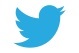 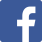 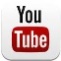         		         Afrobarometer                  @Afrobarometer                       